Adeiladwaith y system YsgartholMae pob un o'n harennau tua 11cm o hyd, tua maint y dwrn. Maent y naill ochr a'r llall i'n hasgwrn cefn o dan yr asennau isaf mewn rhan o’r corff a elwir yn ystlys.Mae'r arennau'n rhan o'r system ysgarthol ac yn cyflawni'r rolau canlynol:Maent yn tynnu wrea a deunydd gwastraff arall o'r gwaed.Maen nhw’n addasu lefelau halen yn y gwaed.Ac maen nhw'n addasu cynnwys dŵr y gwaed.Er mwyn i fferyllwyr a gweithwyr gofal iechyd eraill ofalu am gleifion, mae'n bwysig eu bod yn gwybod sut mae'r arennau'n gweithio.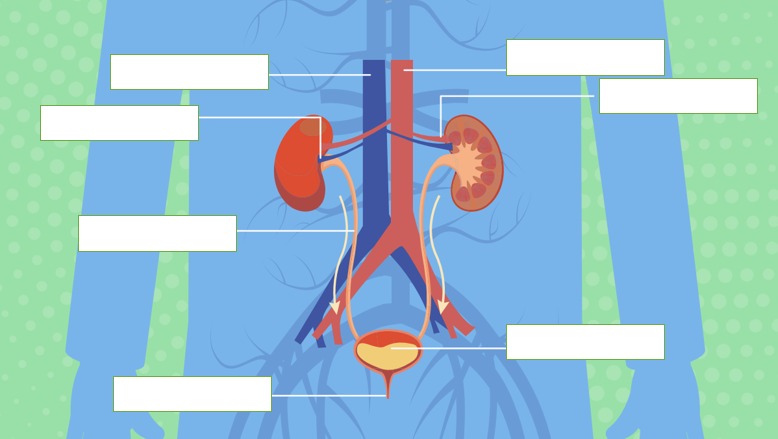 Nodwch rannau'r system ysgarthol gan ddefnyddio'r llythrennau isod.AortaPledrenArenRhydweli arennolGwythïen arennolWreterWrethraVena cavaEsboniwch rôl pob rhan o'r system ysgarthol.________________________________________________________________________________________________________________________________________________________________________________________________________________________________________________________________________________________________________________________________________________________________________________________________________________________________________________________________________________________________________________________________________________Adeiladwaith yr arenMae llawer o brosesau metabolig yn y corff yn cynhyrchu sylweddau diangen yn ogystal â rhai defnyddiol. Mae angen tynnu'r deunydd gwastraff o'n corff i'n cadw'n iach. Ein harennau sy'n gyfrifol am y broses hanfodol hon.Mae sawl rhan i’n harennau. Nodwch rannau'r aren gan ddefnyddio'r llythrennau isod.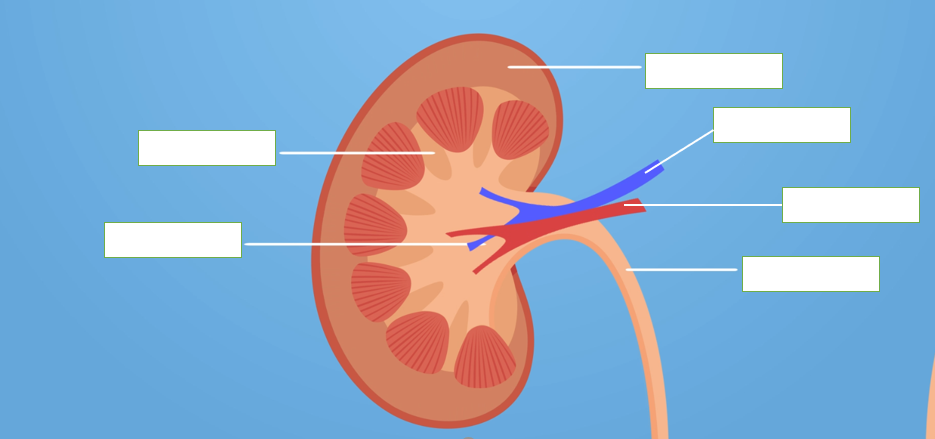 CortecsMedwlaPelfisRhydweli arennolGwythïen arennolWreterAdeiladwaith y neffronMae’r gwaith o hidlo’r gwaed yn cael ei wneud yn neffronau'r arennau.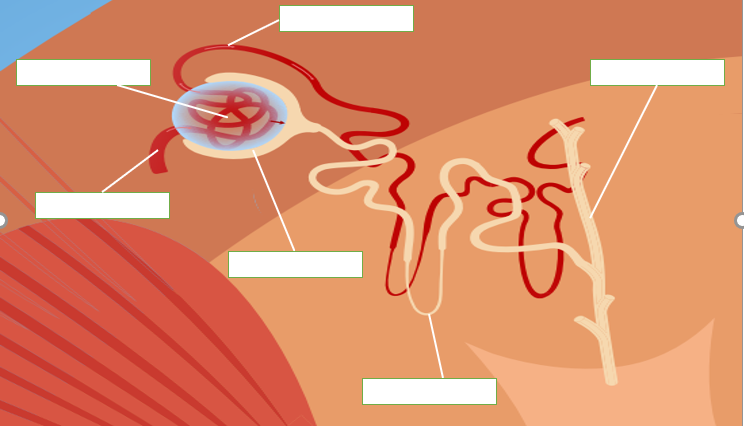 Ar y diagram uchod, nodwch rannau'r neffron gan ddefnyddio'r llythrennau isod.Cwpan BowmanCwlwm capilarïauRhwydwaith capilarïauDwythell gasgluRhedwelïyn culTiwbynRhedwelïyn llydanMae trahidlo’n digwydd yn y cwlwm capilarïau lle mae dŵr, halwynau, glwcos a moleciwlau bach eraill yn mynd allan o'r capilari. Beth sy'n caniatáu i'r broses hon ddigwydd?________________________________________________________________________________________________________________________________________________________________________________________________________________________________________________________________________________________________________________________________Osmoreolaeth, ADH a'r ddolen adborth negatifMae ein harennau'n gweithio gyda'n hymennydd i benderfynu faint o ddŵr sy'n cael ei ailamsugno. Mae faint o ddŵr sy'n cael ei ailamsugno yn ein neffronau arennau yn cael ei reoli gan hormon gwrth-ddiwretig (ADH). Mae ADH yn gwneud y dwythell gasglu o'r neffronau yn fwy athraidd i ddŵr fel bod mwy o ddŵr yn cael ei ailamsugno i'r gwaed. Mae'r holl broses o reoleiddio dŵr yn enghraifft o ddolen adborth negatif.Ar y diagramau isod, dewiswch y gair cywir i lenwi'r bylchau i gwblhau'r ddolen adborth negatif.RhagorLlaiUchelIsela.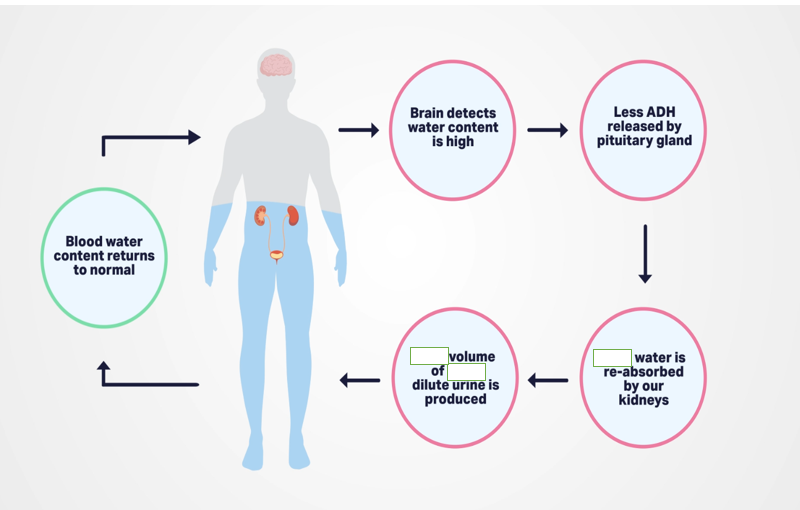 b.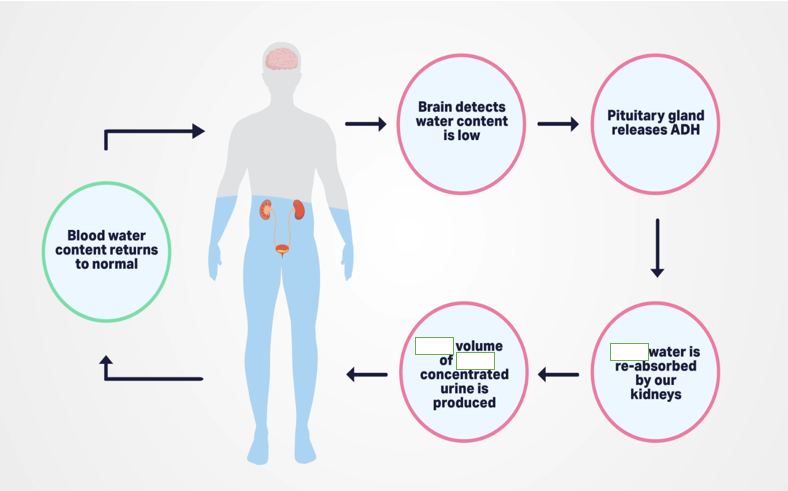 Mae ein harennau yn allweddol i'n hiechyd ac mae'n hanfodol bod fferyllwyr ac ymarferwyr gofal iechyd eraill yn deall sut maent yn gweithio i sicrhau y gallant gefnogi cleifion i reoli eu salwch a chymryd eu meddyginiaethau'n ddiogel.